PROPOSAL PENELITIAN JUDUL PENELITIANIDENTITAS PENGUSULMITRA KERJASAMA PENELITIAN (JIKA ADA)Pelaksanaan penelitian dapat melibatkan mitra kerjasama, yaitu mitra kerjasama dalam melaksanakan penelitian, mitra sebagai calon pengguna hasil penelitian, atau mitra investor.LUARAN DAN TARGET CAPAIANLuaran WajibLuaran TambahanANGGARANRencana anggaran biaya penelitian mengacu pada PMK yang berlaku dengan besaran minimum dan maksimum sebagaimana diatur pada buku Panduan Penelitian dan Pengabdian kepada Masyarakat Edisi 12.Total RAB … Tahun Rp. …….Tahun 1 Total Rp. …….Tahun 2 Total Rp. …….Isian Substansi   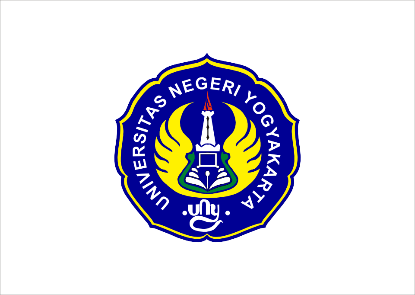 PROPOSAL PENELITIANPetunjuk:Pengusul hanya diperkenankan mengisi di tempat yang telah disediakan sesuai dengan petunjuk pengisian dan tidak diperkenankan melakukan modifikasi template atau penghapusan di setiap bagian.RINGKASANKATA KUNCILATAR BELAKANGTINJAUAN PUSTAKAMETODAJADWAL PENELITIANTahun ke-..DAFTAR PUSTAKALAMPIRAN 1. BIODATA PENGUSULBIODATA KETUA PENGUSULPublikasi di Jurnal Internasional terindeksPublikasi di Jurnal Nasional Terakreditasi Peringkat 1 dan 2Prosiding seminar/konverensi internasional terindeksBukuPerolehan KIRiwayat penelitian didanai kemdikbudANGGOTA PENGUSUL 1, 2, dst.Publikasi di Jurnal Internasional terindeksPublikasi di Jurnal Nasional Terakreditasi Peringkat 1 dan 2Prosiding seminar/konverensi internasional terindeksBukuPerolehan KIRiwayat penelitian didanai kemdikbudLAMPIRAN 2. SURAT PERNYATAAN DARI MITRALAMPIRAN 3. BUKTI PEROLEHAN KIBidang Fokus RIRN / Bidang  Unggulan Perguruan TinggiTemaTopik (jika ada)Rumpun Bidang IlmuKategori (Kompetitif Nasional/ Desentralisasi/ Penugasan)Skema PenelitianStrata (Dasar/ Terapan/ Pengembangan)SBK (Dasar, Terapan, Pengembangan)Target Akhir TKTLama Penelitian (Tahun)Nama, PeranPerguruan Tinggi/ InstitusiProgram Studi/ BagianBidang TugasID SintaH-IndexKetuaAnggota 1Anggota 2dst.MitraNama MitraTahun LuaranJenis LuaranStatus target capaian (accepted, published, terdaftar atau granted, atau status lainnya)Keterangan (url dan nama jurnal, penerbit, url paten, keterangan sejenis lainnya)Tahun LuaranJenis LuaranStatus target capaian (accepted, published, terdaftar atau granted, atau status lainnya)Keterangan (url dan nama jurnal, penerbit, url paten, keterangan sejenis lainnya)Jenis PembelanjaanKomponenItemSatuanVol.Biaya SatuanTotalJenis PembelanjaanKomponenItemSatuanVol.Biaya SatuanTotalRingkasan penelitian tidak lebih dari 500 kata yang berisi latar belakang penelitian, tujuan dan tahapan metode penelitian, luaran yang ditargetkan, serta uraian TKT penelitian yang diusulkan.Kata kunci maksimal 5 kataLatar belakang penelitian tidak lebih dari 500 kata yang berisi latar belakang dan permasalahan yang akan diteliti, tujuan khusus dan studi kelayakannya. Pada bagian ini perlu dijelaskan uraian tentang spesifikasi keterkaitan skema dengan bidang fokus atau renstra penelitian PT.Tinjauan pustaka tidak lebih dari 1000 kata dengan mengemukakan state of the art dalam bidang yang diteliti/teknologi yang dikembangkan. Bagan dapat dibuat dalam bentuk JPG/PNG yang kemudian disisipkan dalam isian ini. Sumber pustaka/referensi primer yang relevan dan dengan mengutamakan hasil penelitian pada jurnal ilmiah dan/atau paten yang terkini. Disarankan penggunaan sumber pustaka 10 tahun terakhir.Metode atau cara untuk mencapai tujuan yang telah ditetapkan ditulis tidak melebihi 2000 kata. Bagian ini dilengkapi dengan diagram alir penelitian yang menggambarkan apa yang sudah dilaksanakan dan yang akan dikerjakan selama waktu yang diusulkan. Format diagram alir dapat berupa file JPG/PNG. Bagan penelitian harus dibuat secara utuh dengan penahapan yang jelas, mulai dari awal bagaimana proses dan luarannya, dan indikator capaian yang ditargetkan. Uraikan dengan jelas rencana untuk mencapai luaran yaitu tahun pertama berupa laporan Feasibility Study  produk yang dikembangkan dan substabsi produk iptek-sosbud ber-kekayaan intelektual dalam bentuk paten, paten sederhana, hak cipta, perlindungan varietas tanaman, atau desain tata letak sirkuit terpadu dan tahun kedua dan/atau ketiga berupa prototipe produk beserta dokumentasi hasil uji coba kinerja produk. Bagian ini harus juga menjelaskan tugas masing-masing anggota pengusul sesuai tahapan penelitian yang diusulkan.Jadwal penelitian disusun dengan mengisi langsung tabel berikut dengan memperbolehkan penambahan baris sesuai banyaknya kegiatan.NoNama KegiatanBulanBulanBulanBulanBulanBulanBulanBulanBulanBulanBulanBulanNoNama Kegiatan123456789101112Daftar pustaka disusun dan ditulis berdasarkan sistem nomor sesuai dengan urutan pengutipan. Hanya pustaka yang disitasi pada usulan penelitian yang dicantumkan dalam Daftar Pustaka.NamaNIDN/NIDKPangkat/JabatanE-mailID Sintah-IndexNoJudul ArtikelPeran (First author, Corresponding author, atauco-author)Nama Jurnal, Tahun terbit, Volume, Nomor, P-ISSN/E-ISSNURL artikel (jika ada)NoJudul ArtikelPeran (First author, Corresponding author, atauco-author)Nama Jurnal, Tahun terbit, Volume, Nomor, P-ISSN/E-ISSNURL artikel (jika ada)NoJudul ArtikelPeran (First author, Corresponding author, atauco-author)Nama Jurnal, Tahun terbit, Volume, Nomor, P-ISSN/E-ISSNURL artikel (jika ada)NoJudul BukuTahun PenerbitanISBNPenerbitURL (jika ada)NoJudul KITahun PerolehanJenis KINomorStatus KI (terdaftar/granted)URL (jika ada)NoJudulTahunDana DisetujuiNamaNIDN/NIDKPangkat/JabatanE-mailID Sintah-IndexNoJudul ArtikelPeran (First author, Corresponding author, atauco-author)Nama Jurnal, Tahun terbit, Volume, Nomor, P-ISSN/E-ISSNURL artikel (jika ada)NoJudul ArtikelPeran (First author, Corresponding author, atauco-author)Nama Jurnal, Tahun terbit, Volume, Nomor, P-ISSN/E-ISSNURL artikel (jika ada)NoJudul ArtikelPeran (First author, Corresponding author, atauco-author)Nama Jurnal, Tahun terbit, Volume, Nomor, P-ISSN/E-ISSNURL artikel (jika ada)NoJudul BukuTahun PenerbitanISBNPenerbitURL (jika ada)NoJudul KITahun PerolehanJenis KINomorStatus KI (terdaftar/granted)URL (jika ada)NoJudulTahunDana Disetujui